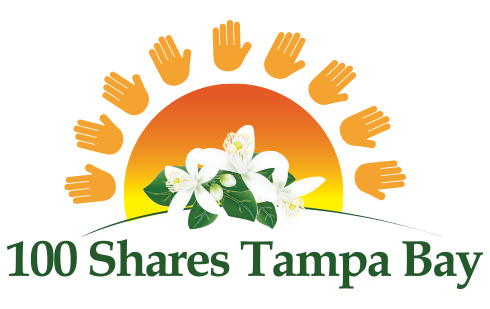 MINISTRY GRANT REPORTName of organization:  A Door of HopeDate of report submission:  4-7-2020In fulfillment of September, March, or Final Report (include year): Final Report 2021Name of individual filling out Grant Report:  Godly DanielTitle:  Executive DirectorEmail Address:  GodlyDaniel@ADoorofHope.comPhone Number:  727-744-7383Date Grant funds were received: April (2020) Grant amount received:  $100,000					Total grant amount spent to date:  $100,000Grant amount remaining: $0Purpose of Grant (Please copy and paste from Page 1 of Grant Application submitted):Even a short stint in foster care has a lasting effect on a child, and the results can be tragic if they are left to grow up in the system without the love and support of a family. With a system so overloaded, many of the children entering foster care must spend an interim period waiting for an available home, some children going night to night for months until they find something permanent.  We believe this is wrong and it breaks God’s heart to see children re-traumatized by the system that has removed them from their homes.Children, who are already facing the tragedy of a removal, feel the pain of not having a place to call home. With this grant, ADH seeks to relieve this trauma by providing 29 new safe, loving, Christ-centered foster homes for over 100 new children entering foster care. Last year our ADH families did this in a significant way by opening their homes to 509 (43 percent) of the 1,177 foster children that entered the system. This increase would bring our total number of homes to 178 moving us closer to our goal of 300 foster homes.GRANT USE SUMMARYPlease answer all questions below as they pertain to your ministry and grant request.  If a question does not apply, please enter “N/A” rather than deleting the question.Compare original objectives/timeframes with actual results.  Explain any variances.By God’s grace we were able to use all 100,000 of this generous grant that we received to license 29 new Christian foster homes.  We licensed over 55 total new homes but 29 of those homes were funded by this grant.  Even with the struggle of Covid, God brought the families.Explain the specific ways that this grant has helped you to expand significantly or propelled your ministry forward.  Please include specific examples.This grant has propelled the ministry in multiple ways.  We have very specifically added 29 new Christian foster homes to the foster care system who have shared the love of Christ with the over 400 kids in their homes this past year.  Our growth has allowed us to expand into three more counties.  While Covid was a hard time for the system and the team, we were encouraged to receive this check at the perfect time to sustain the ministry.Based on the measurable project goals and methods of evaluation on your original grant application (Question #12 on the Grant Application), how has this project measurably expanded an existing initiative or established a new initiative?Hold 10 speaking engagements at churches and other faith-based eventsBecause of COVID we had to use a different method of reaching Christ followers as churches shut down from March to October.  Using social media campaigns has allowed us to reach many more Christians and we have seen an incredible response  This brought in over 80 families into our pipeline of families in class.Churches are still important so by October we started visiting churches.  We had presentations in November 2020 at Wellspring Church, Idlewild Church, Calvary Church, Calvary Chapel St Pete, Overflow Church, Bridgeway Church, Radiant Church.  We are part of a panel for foster care at Awaken Tampa Bay.Field and process at least 175 inquiries from families interested in fostering to determine eligibility and readiness to proceed to orientationWith our targeted social media campaigns, we have already processed by God’s grace, 266 potential Christian foster families. Host at least 6 orientation sessions with 100 prospective foster familiesWe have held 11 orientations which served 192 potential families already and will continue forward with great zeal to do even more than our goals have stated. Provide training to 60 families at different locations throughout Tampa Bay.We have already trained 107 families in 5 different classes that we have held since April of 2020. Facilitate the completion of all required licensing requirements for 29 families.We have completed licensing requirements for 29 of the 29 families as of January 2021. Provide comprehensive follow-up care in the form of home visits and resources for respite care and burnout prevention to 29 licensed foster care families.We serve 190 families on a regular basis and for the 29 (included) recently licensed, we have been purposeful to encourage them as they start their new foster care journey.How have the grant funds furthered evangelism and discipleship in your local community?Our 29 homes are missionaries God has planted in Tampa Bay to share the Good News with the children, bio families and case managers that are in their homes and that is exactly what they do.  Our families cared for 400 children since last April and countless bio family members and system workers.  They have Christ in them and so they love unconditionally those God has placed in their lives.  Our families co-parent so well.  This is where they walk alongside a mom or dad that is trying to complete their case plan so they can have their children back.  Our foster families mentor these parents and form that discipleship relationship for the long run.What impact has the grant had on the population you serve? Your staff? The community?It has encouraged us that God is watching over us and providing as He always does for the needs of this ministry.  We face trials every day, but we know God is doing something great through A Door of Hope.  Knowing 100 Shares believed in us and trusted in us has strengthened our hearts to continue the fight.  Our staff and our foster families are trained to be emotional containers for the foster children, bio parents, case managers and whoever else God calls us to minister, so they can heal and find Hope.  We carry their pain for them.  Our kids are facing trauma from drug exposure, domestic violence and more and our families have given them a safe place to land and heal.  God is restoring what the locust have eaten in their lives and this grant is changing our community through this sacrificial work. What were the primary lessons that you and your staff learned from this grant project?God is faithful.  God is sovereign.  We are not alone.  If it’s not able the Gospel and the glory of God then we have lost sight of our mission.Based upon current conditions, are there things that you would do differently in utilizing the grant award? If so, what?We already have by pivoting from live church presentations to online campaigns, which were very successful.  Our vision is to provide A Home for Every Child and our greatest Joy is in meeting that mission so God can use His people to live the Gospel out loud in their families.  That is the greatest win for us.If the grant project is part of a larger campaign, please provide a status report on the campaign.The larger campaign is to license 300 Christian foster homes by 2023.  We have reached 190 of the 300 and only have 110 more to go.  God is doing it and your support has made it possible.  We have seen a large number of families close their homes after the hardships of this past 2020 year but God has brought new families to continue the fight and bring Hope to the hopeless.If the project involved collaboration with other organizations, please comment on its effect on the project.We collaborate with the greater Christian community around foster care.  We work with 60+ church partners, Man Up and Go, No More Foundation, Chosen, Finally Home Adoptions, CarePortal, a number of clothes closets, Feeding the Fosters, etc.